Ukážka výsledkov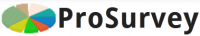 www.prosurvey.skČíselný vstup
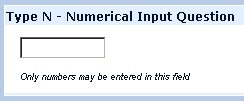 Zhrnutie pre 3.:Zhrnutie pre 3.:Zhrnutie pre 3.:Zhrnutie pre 3.:Akú pracovnú funkciu vykonávate v tomto zariadení:Akú pracovnú funkciu vykonávate v tomto zariadení:Akú pracovnú funkciu vykonávate v tomto zariadení:Akú pracovnú funkciu vykonávate v tomto zariadení:Odpoveď PočetPercentuálny podielsociálny pracovník / -čka (A1) 16 14.55%  zdravotná sestra (A2) 68 61.82%  asistent zdravotnej sestry (A3) 25 22.73%  Bez odpovede 1 0.91%  Nezobrazené 0 0.00%  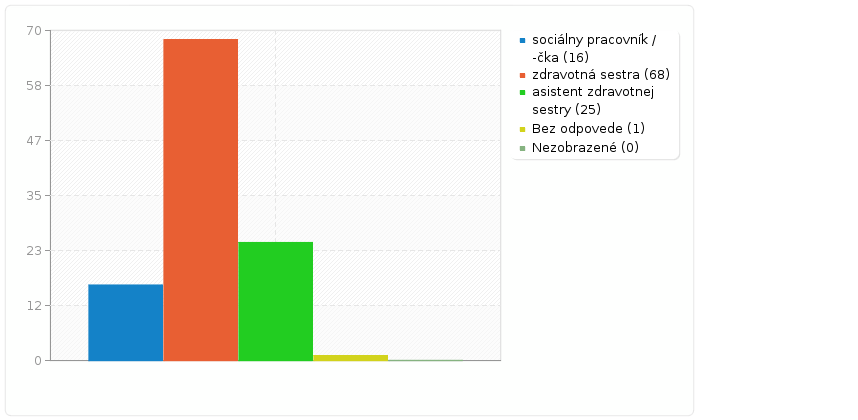 Zhrnutie pre 7.:Zhrnutie pre 7.:Zhrnutie pre 7.:Zhrnutie pre 7.:Označte prosím číslom v každom riadku váš názor, ako prejavuje personál v zariadení empaticko-asertívne správanie k prijímateľom sociálnych služieb v zariadení:  
Označte prosím číslom v každom riadku váš názor, ako prejavuje personál v zariadení empaticko-asertívne správanie k prijímateľom sociálnych služieb v zariadení:  
Označte prosím číslom v každom riadku váš názor, ako prejavuje personál v zariadení empaticko-asertívne správanie k prijímateľom sociálnych služieb v zariadení:  
Označte prosím číslom v každom riadku váš názor, ako prejavuje personál v zariadení empaticko-asertívne správanie k prijímateľom sociálnych služieb v zariadení:  
Odpoveď PočetPercentuálny podieláno vždy (1) (A1) 56 50.91%  často (2) (A2) 44 40.00%  občas (3) (A3) 9 8.18%  málokedy (4) (A4) 0 0.00%  nikdy (5) (A5) 0 0.00%  Bez odpovede 1 0.91%  Nezobrazené 0 0.00%  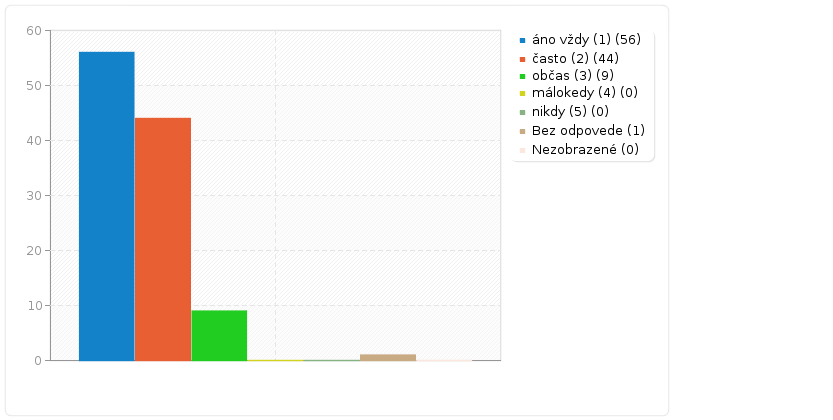 Rodinný stav:Rodinný stav:Rodinný stav:Rodinný stav:Odpoveď PočetPercentuálny podielslobodný/á (SQ001) 1 2.63%  ženatý/vydatá (SQ002) 18 47.37%  rozvedený/á (SQ003) 10 26.32%  vdovec/vdova (SQ004) 0 0.00% druh/družka (SQ005) 9 23.68%  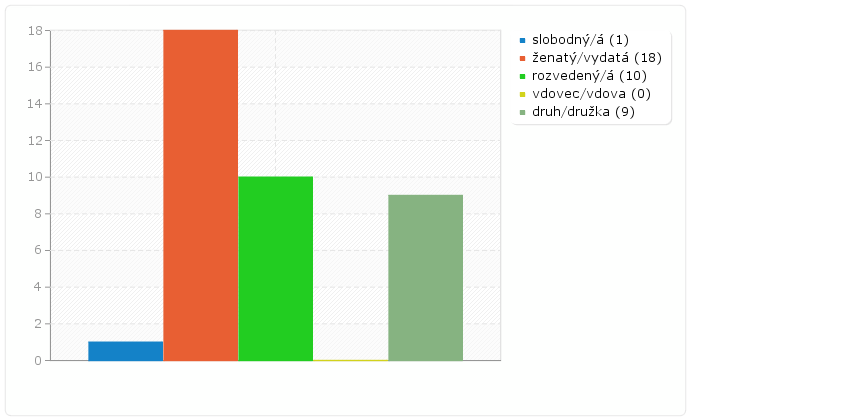 Počet vlastných detí (celkový)Počet vlastných detí (celkový)KalkulácieVýsledkyPočet34Súčet51Štandardná odchylka1.17Priemer1.5Minimum0Prvý kvartil (Q1)1.25Druhý kvartil (Medián)1Tretí kvartil (Q3)2Maximum4Nulové hodnoty budú ignorované vo výpočtoch
Q1 a Q3 počítané pomocoumetóda minitab Nulové hodnoty budú ignorované vo výpočtoch
Q1 a Q3 počítané pomocoumetóda minitab Nulové hodnoty budú ignorované vo výpočtoch
Q1 a Q3 počítané pomocoumetóda minitab 